Декларация за приемане на животни на хотелАз, долуподписаният..............................................................................................................,заявявам , че имам навършени 18 години и съм законен собственик на животното/ните,описани в настоящият медицински документ. E-mail:………………………………………………………….Телефон:............................   Адрес ............................................................................................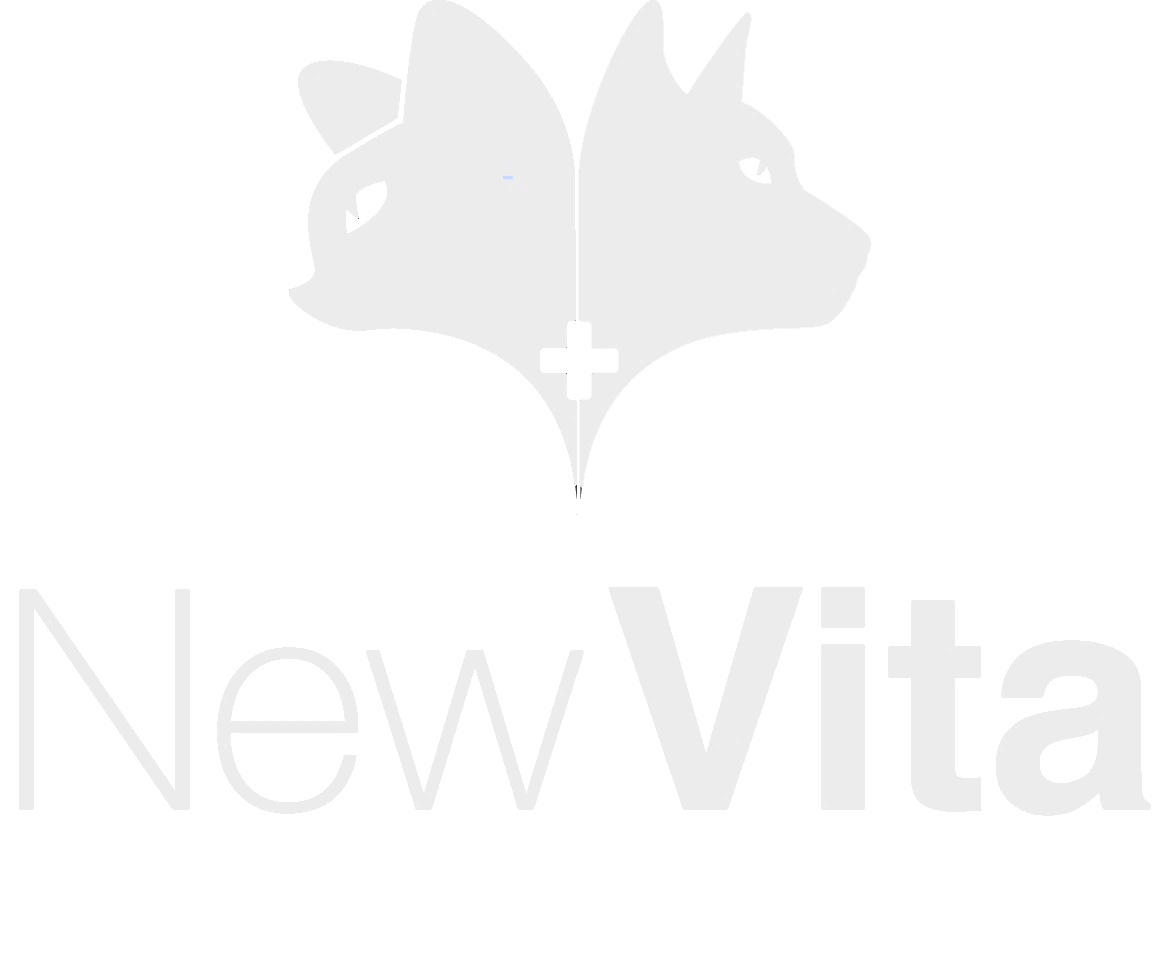 Данни за домашен любимециме............................... вид............. пол............. порода............................. възраст.................С подписа си декларирам, че съм съгласен с всички условия, които са описани в документа. При настаняване на животни те трябва да отговарят на следните изисквания:Животните да са ЗДРАВИ И ИДЕНТИФИЦИРАНИ или изрично да е упоменато тяхното заболяване. Наредба 41 чл.75 и чл.81 ал 4При приемане на животно, собственикът трябва да предостави ЗДРАВЕН ПАСПОРТ на животното с актуални ВАКСИНИ И ОБЕЗПАРАЗИТЯВАНИЯ. За ваксините не трябва да са изминали повече от 12 месеца от последното им поставяне. Ако няма здравен паспорт, то той ще бъде издаден от лекарят приел животното веднага след настаняване.Животни (бездомни или с неясно здравно състояние), на които се налага да се постави ваксина при приема и са били клинично здрави по време на прегледа се постaвят под карантина за 72 часа.ЖИВОТНИ БЕЗ ВАКСИНИ И ПАСПОРТИ ПОД И НАД 4 МЕСЕЦА задължително се изследват за заразни заболявания.Животни показали признаци на заразно заболяване незабавно се преместват в изолатор до поставяне на окончателна диагноза. Наредба 41 чл. 82 ал. 3Декларирам, че съм съгласен/а кучето да бъде разхождано на повод по време на разходките. НЯМА ДА ТЪРСЯ ФИНАНСОВА И МОРАЛНА ОТГОВОРНОСТ ПРИ БЯГСТВО НА ДОМАШНИЯТ МИ ЛЮБИМЕЦ, КАКТО И ПРИ НАРАНЯВАНИЯ И ЗАБОЛЯВАНИЯ НАСТЪПИЛИ ПРИ ПРЕСТОЯ МУ ВСЛЕДСТВИЕ НА СОБСТВЕНИЯТ МУ ТЕМПЕРАМЕНТ (ХАПАНЕ И ГРИЗАНЕ НА КЛЕТКИ, НЕКОТРОЛИРУЕМО БЛЪСКАНЕ ПО СТЕНИТЕ, ИЗЯЖДАНЕ НА ЛЕГЛА ИЛИ НА ПАМПЕРСОВИТЕ ПЕЛЕНИ И ДР.). Разходките са два пъти дневно.При прием се заплаща цялата сума за престоя предварително.НЕПОТЪРСЕНИ КУЧЕТА ИЛИ ПРОЯВЕНА НЕБРЕЖНОСТ КЪМ ТЯХНОТО СЪСТОЯНИЕ В РАМКИТЕ НА 7 ДНИ СЕ ИЗПРАЩАТ В ОБЩИНСКИ ПРИЮТ „ЕКОРАВНОВЕСИЕ“. ЗА КОТКИТЕ НЯМА ПРИЮТ – ТЕ СЕ ПУСКАТ НА СВОБОДА. НАЯСНО СЪМ, ЧЕ ПО ВРЕМЕ НА ПРЕСТОЯ МОГАТ ДА НАСТЪПЯТ ЗДРАВОСЛОВНИ ПРОБЛЕМИ. 1.Съгласен съм да се назначи лечението, което допълнително ще заплатя.2.Не съм съгласен. Моля да се свържете с  лекуващия лекар/клиника:………………………………ОТГОВОРЕН СЪМ ЗА ЗАПЛАЩАНЕТО НА ПРОЦЕДУРИТЕ НА ЖИВОТНОТО, КАКТО И ДЕКЛАРИРАМ, ЧЕ НЯМА ДА ТЪРСЯ МОРАЛНА ИЛИ ФИНАНСОВА ОТГОВОРНОСТ.КАПАРО ЗА РЕЗЕРВРАН ХОТЕЛ НЕ СЕ ВЪЗСТАНОВЯВА И Е В МИНИМАЛЕН РАЗМЕР 50 лв ИЛИ ЦЯЛАТА СУМА ПО ПРЕСТОЯ .НЕПОТЪРСЕНА  ХОТЕЛСКА УСЛУГА НЕЗАВИСИМО ОТ ПРЕСТОЯ СЕ ПАЗИ 1 НОЩУВКА.СПЕЦИАЛНИ ОФЕРТИ!При напускане на хотела животните могат да имат неприятна миризма, ако се изпускат в помещенията, които обитават. За това Ви съветваме да бъдат изкъпани в клиниката преди да ги вземете на специална цена.Животните трябва да напуснат хотела до 14:00 часа от понеделник до петък. При вземане на животното след тези часове се заплаща 15 лева такса “Късно освобождаване”.дата прием:                                          подпис собственик:                                                     приел животното:дата напускане :брой нощувки :-25 % от прегледДА/НЕ-30 % от кръвни изследванияДА/НЕ-10 % от зоомагазинска суха и мокра храна ДА/НЕ- 10 % от груминг услугиДА/НЕХигиено къпане без разресване и маски (само за късокосмести)ДА/НЕКуче/коте до 10 кг. - 25 лв.Куче 10-20 кг. – 35 лв.Куче 20-40 кг. – 45 лв.Куче над 40 кг. – 60 лв.